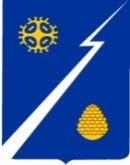 Ханты-Мансийский автономный округ – Югра (Тюменская область)Нижневартовский районАдминистрация  городского поселения ИзлучинскПОСТАНОВЛЕНИЕот  04 .03.2022					                              			 № 69пгт. ИзлучинскВ соответствии с пунктом 12 части 1 статьи 14 Федерального закона                    от 06.10.2003 № 131-ФЗ «Об общих принципах организации местного самоуправления в Российской Федерации», в связи с празднованием Международного женского дня 8 Марта, в целях популяризации гражданской солидарнос-ти, взаимопомощи, сплоченности и единения людей различных национальнос-тей и религиозных убеждений, профилактики экстремизма, гармонизации                   межэтнических и межкультурных отношений:1. Провести в период с 03 марта по 10 марта 2022 года мероприятия,                 посвященные празднованию Международного женского дня 8 Марта, на территории поселения, в соответствии с рекомендациями по вопросам организации             и проведения мероприятий в Ханты-Мансийском автономном округе – Югре                 в условиях неблагоприятной эпидемиологической ситуации, связанной с коронавирусной инфекцией COVID-19.        2. Утвердить:состав организационного комитета по подготовке и проведению мероприятий, посвященных празднованию Международного женского дня 8 Марта,                  на территории поселения согласно приложению 1;план подготовки и проведения мероприятий, посвященных празднованию Международного женского дня 8 Марта, на территории поселения согласно приложению 2;смету расходов на организацию и проведение мероприятий, посвященных празднованию Международного женского дня 8 Марта, на территории поселения согласно приложению 3.3. Рекомендовать директору муниципального автономного учреждения «Межпоселенческая библиотека» Нижневартовского района А.И. Князьковой, директору муниципальной автономной организации дополнительного образования «Детская школа искусств имени А.В. Ливна» Т.И. Солониной, руководителю волонтерского движения Нижневартовского района «Рука помощи»                 Н.В. Кузнецовой, директору муниципального автономного учреждения дополнительного образования «Спектр» Н.П. Сорокиной, исполняющему обязанности директора муниципального казенного учреждения «Культурно-досуговый центр «Респект» Ю.В. Сосниной, исполняющему обязанности директора муниципального автономного учреждения «Спортивная школа Нижневартовского района» А.В. Жаркову, директору районного муниципального автономного учреждения «Межпоселенческий культурно – досуговый комплекс «Арлекино» Н.В. Халевиной, (далее – руководители учреждений, осуществляющих деятельность на территории поселения) обеспечить на объектах, задействованных для проведения мероприятий, выполнение требований: к антитеррористической защищенности объектов (территорий), установленных для соответствующих категорий сферы деятельности, и находящихся                в собственности или принадлежащих на ином законном основании;правил противопожарного режима, утвержденных постановлением Правительства Российской Федерации от 16.09.2020 № 1479 «Об утверждении Правил противопожарного режима в Российской Федерации».4. Службе по организации общественной безопасности отдела правового обеспечения, муниципальной службы, кадров и организации общественной безопасности администрации поселения (С.В. Маркин): 4.1. Обеспечить реализацию на территории поселения плановых мероприятий по соблюдению требований безопасности, антитеррористической защищенности на объектах жизнеобеспечения, энергоснабжения, транспортной                инфраструктуры и в местах проведения мероприятий, обратить внимание                    на проверку готовности сил и средств, привлекаемых к мероприятиям по минимизации и ликвидации возможных последствий террористических актов и иных чрезвычайных ситуаций.4.2. Организовать выполнение мероприятий по обеспечению комплексной безопасности в образовательных учреждениях и иных местах проведения праздничных мероприятий.4.3. Контроль за устранением выявленных нарушений требований пожарной безопасности, на объектах, задействованных в проведении мероприятий. 5. Руководителям организаций, учреждений независимо от организационно-правовой формы и формы собственности обеспечить участников                        мероприятий средствами личной защиты (медицинские маски, перчатки, антисептики).6. Отделу организации деятельности администрации поселения                           (О.В. Галицкая) обеспечить информационное сопровождение мероприятий                       в средствах массовой информации и на официальном сайте органов местного                 самоуправления поселения. 7. Управлению по экономике и финансам администрации поселения                      (Т.Н. Попова) оплатить расходы за счет утвержденной сметы расходов на 2022 год согласно приложению 3.8. Контроль за выполнением постановления оставляю за собой.Исполняющий обязанностиглавы администрации поселения                                                            Е.С. ПаппПриложение 1 к постановлениюадминистрации поселенияот 04.03.2022 № 69Составорганизационного комитета по подготовке и проведению мероприятий, посвященных празднованию Международного женского дня 8 Марта, на территории поселенияПЛАН подготовки и проведения мероприятий,посвященных празднованию Международного женского дня 8 Марта, на территории поселенияПриложение 3 к постановлениюадминистрации поселенияот 04.03.2022 № 69СМЕТА РАСХОДОВна организацию и проведение мероприятий,посвященных празднованию Международного женского дня 8 Марта,на территории поселения 1. Увеличение стоимости прочих материальных запасов однократного применения: 24 000,00 руб., в т.ч.:1.1. Цветы для поздравления женщин: 100 шт. * 150,00 руб. = 15 000,00 руб.1.2. Сертификаты для поздравления ветеранов Великой Отечественной войны 1941 – 1945 годов: 9 шт. * 1 000,00 руб. = 9 000,00 руб.. ИТОГО: 24 000,00 (Двадцать четыре тысячи) рублей.О подготовке и проведении мероприятий, посвященных празднованию Международного женского дня 8 Марта,        на территории поселения Председатель организационного комитета:ПаппЕлена Станиславовна– исполняющий обязанности главы администрации поселенияСопредседательорганизационного комитета:ЗаводскаяИрина Витальевна–глава поселения (по согласованию)Члены организационного комитета:АлиеваРабия Лютвали кызы–главный специалист отдела техничес-кого обеспечения ОМСУ МКУ «Партнер»ГалицкаяОксана ВладимировнаЖарковАлексей Владимирович––исполняющий обязанности начальника отдела организации деятельности администрации поселенияисполняющий обязанности директора МАУ «СШ – НВР» (по согласованию)Князькова Алла Ивановна–директор МАУ «Межпоселенческая библиотека» Нижневартовского райо-на (по согласованию)КузнецоваНадежда ВасильевнаМаркинСергей Владимирович–  –руководитель волонтерского движения Нижневартовского района «Рука помощи» (по согласованию)начальник службы по организации   общественной безопасности отдела правового обеспечения, муниципальной службы, кадров и организации           общественной безопасности                         администрации поселенияСолонинаТатьяна ИвановнаСоснинаЮлия Васильевна––директору муниципальной автономной организации дополнительного образования «Детская школа искусств имени А.В. Ливна» (по согласованию)исполняющий обязанности директора МКУ «КДЦ «Респект»ХалевинаНадежда Владимировна–директор РМАУ «МКДК «Арлекино»      (по согласованию)Приложение 2 к постановлениюадминистрации поселенияот 04.03.2022 № 69№ п/пНаименование мероприятияДата и времяпроведенияМесто проведения/платформа для проведения (Интернет-ресурс)Ответственныйисполнитель/соисполнитель№ п/пНаименование мероприятияДата и времяпроведенияМесто проведения/платформа для проведения (Интернет-ресурс)Ответственныйисполнитель/соисполнитель№ п/пНаименование мероприятияДата и времяпроведенияМесто проведения/платформа для проведения (Интернет-ресурс)Ответственныйисполнитель/соисполнительВсероссийские мероприятияВсероссийские мероприятияВсероссийские мероприятияВсероссийские мероприятияВсероссийские мероприятияАкция «Музыка и портреты для любимых». Размещение в социальных сетях учреждений культуры района поздравительных фото и видеоматериалов, в которых участники акции рисуют своих мам, сестер, бабушек и т.д.#8марта#Вамлюбимые04.03.2022 г. 08.03.2022 г.Социальные сети учреждений культурыО.В. Галицкая, исполняющий обязанности начальника отдела организации деятельности администрации поселения;Н.В. Халевина, директор РМАУ «МКДК «Арлекино» (по согласованию);Ю.В. Соснина, исполняющий обязанности директора МКУ «КДЦ «Респект»Онлайн-флешмоб «Не женская работа». Размещение в социальных               сетях учреждений культуры района фото и видеоматериалов, в которых участники рассказывают об интересных                  «не женских» профессиях.#8марта#Вамлюбимые04.03.2022-08.03.2022 г.Социальные сети учреждений культурыО.В. Галицкая, исполняющий обязанности начальника отдела организации деятельности администрации поселения;Н.В. Халевина, директор РМАУ «МКДК «Арлекино» (по согласованию);Ю.В. Соснина, исполняющий обязанности директора МКУ «КДЦ «Респект»Акция «Любимые ветераны».Адресное поздравление участников ВОВ, вручение подарочных сертификатов, цветов.#8марта#Вамлюбимые08.03.2022 г.Социальные сети учреждений культурыО.В. Галицкая, исполняющий обязанности начальника отдела организации деятельности администрации поселения;Ю.В. Соснина, исполняющий обязанности директора МКУ «КДЦ «Респект»;Н.В. Кузнецова, руководитель волонтерского движения Нижневартовского района «Рука помощи» (по согласованию)И.В. Заводская, глава поселения (по согласованию)Региональные мероприятияРегиональные мероприятияРегиональные мероприятияРегиональные мероприятияРегиональные мероприятияРегиональный челлендж           «Я люблю свою маму, бабушку, сестру за..». Участники, мальчики и девочки от 6 до 14 лет. Снимают короткий                        до 20 секунд поздравительный          видеоролик, в которых дети емко рассказывают, за что они любят и ценят своих мам                 и бабушек, сестер, почему они гордятся ими.04.03.2022-08.03.2022 г.Социальные сети образовательных, молодежных учреждений, учреждений культуры.Н.В. Халевина, директор РМАУ «МКДК «Арлекино» (по согласованию);Руководители образовательных учреждений (по согласованию)Районные мероприятияРайонные мероприятияРайонные мероприятияРайонные мероприятияРайонные мероприятияВокальный проект «Голоса   района». Каждое учреждение культуры района заявляет два         номера. Номера должны быть посвящены теме весны, женс-кой красоты, любви.#8марта#Вамлюбимые05.03.2022-08.03.2022 г.Социальные сети учреждений культуры;Группа ВКонтакте «Земляки Нижневартовского района»Н.В. Халевина, директор РМАУ «МКДК «Арлекино» (по согласованию);Ю.В. Соснина, исполняющий обязанности директора МКУ «КДЦ «Респект»Поселковые мероприятия и акцииПоселковые мероприятия и акцииПоселковые мероприятия и акцииПоселковые мероприятия и акцииПоселковые мероприятия и акцииОнлайн мастер – класс «Букет для любимой мамы»03.03 2022 г.12.00Страница в ВКонтакте:https://vk.com/kdcrespektЮ.В. Соснина, исполняющий обязанности директора МКУ «КДЦ «Респект»Выставка детского творчества «Праздник весны, любви и цветов»03.03.2022-10.03.2022 г.МАУ ДО «Спектр» ул. Школьная, д. 12Н.П. Сорокина, директор МБУ ДО «Спектр» (по согласованию)Мастер-класс по изготовлению сувениров «Подари улыбку  маме»04.03.2022 г.https://vk.com/luch2002Н.П. Сорокина, директор МБУ ДО «Спектр» (по согласованию)Видео поздравление «Чудесный день – 8 марта»04.03.2022 г.13:00Страница в ВКонтакте:https://vk.com/id599092048А.И. Князькова, директор МАУ «Межпоселенческая библиотека» ( по согласованию)Приобретение цветов для позд-равления сотрудников БУ «НРБ» (Нижневартовская     районная больница), жительниц п.г.т. Излучинск05.03.2022 г.БУ «НРБ» ул. Энергетиков д. 2 (цветы всему женскому персоналу)О.В. Галицкая, исполняющий обязанности начальника отдела организации деятельности администрации поселения;В.И. Пегишев, директор МКУ «Партнер»;Р.Л. Алиева, главный специалист отдела технического обеспечения ОМСУ МКУ «Партнер»Н.В. Кузнецова, руководитель волонтерского движения Нижневартовского района «Рука помощи» (по согласованию)Приобретение подарочных сертификатов для чествования ВОВ п.г.т. Излучинск, с. Большетархово05.03.2022 г.Адресное вручение ВОВ (подарочные сертификаты)О.В. Галицкая, исполняющий обязанности начальника отдела организации деятельности администрации поселения;В.И. Пегишев, директор МКУ «Партнер»;Р.Л. Алиева, главный специалист отдела технического обеспечения ОМСУ МКУ «Партнер»«Спасибо, милые женщины!»Вручение цветов сотрудницам медицинского учреждения, жительницам п.г.т. Излучинск05.03.2022 г.БУ «НРБ» ул. Энергетиков, д. 2 (цветы всему женскому персоналу)О.В. Галицкая, исполняющий обязанности начальника отдела организации деятельности администрации поселения;Р.Л. Алиева, главный специалист отдела технического обеспечения ОМСУ МКУ «Партнер»;И.А. Колпикова, специалист эксперт отдела организации деятельности администрации поселения;Н.В. Кузнецова, руководитель волонтерского движения Нижневартовского района «Рука помощи» (по согласованию); Онлайн акция «Олимпийские надежды!»05.03. 2022 г. 10:00 - 14:00Страница в ВКонтакте:https://vk.com/izlsshА.В. Жарков, исполняющий обязанности директора МАУ «Спортивная школа Нижневартовского района» (по согласованию)Праздничная программа «Весна, цветы и комплименты»07.03.2022 г.Страница в ВКонтакте:https://vk.com/spektr86Н.П. Сорокина, директор МБУ ДО «Спектр» (по согласованию)Онлайн поздравление с Международным женским днём             от театральной студии «Фантазия»07.03.2022 г.Страница в ВКонтакте:https://vk.com/spektr86Н.П. Сорокина, директор МБУ ДО «Спектр» (по согласованию)Праздничная программа        «Мамин день -8 марта»07.03.2022 г.Страница в ВКонтакте:https://vk.com/id370635607А.И. Князькова, директор МАУ «Межпоселенческая библиотека» ( по согласованию)Исторический обзор «Женщины, повлиявшие на судьбу России»07.03.2022 г.Страница в ВКонтакте:https://vk.com/mau_mb_crb А.И. Князькова, директор МАУ «Межпоселенческая библиотека» ( по согласованию)Книжно-иллюстративная выс-тавка «Нет дороже слова МАМА!»07.03.2022 г. Страница в ВКонтакте:https://vk.com/id370635607 А.И. Князькова, директор МАУ «Межпоселенческая библиотека» ( по согласованию)Литературный экскурс «Любимой моей глаза…»08.03.2022 г.Страница в ВКонтакте:https://vk.com/mau_mbА.И. Князькова, директор МАУ «Межпоселенческая библиотека» ( по согласованию)«Букет из самых нежных слов»08.03.2022 г.11.00Официальные группы РМАУ «МКДК «Арлекино» в социальных сетях, официальный сайтН.В. Халевина, директор РМАУ «МКДК «Арлекино» ( по согласованию)Праздничная концертная прог-рамма «Счастлива всегда»08.03.2022 г.12.00Официальные группы РМАУ «МКДК «Арлекино» в социальных сетях, официальный сайтН.В. Халевина, директор РМАУ «МКДК «Арлекино» ( по согласованию)Онлайн Праздничная прог-рамма «Весенняя улыбка»08.03.2022 г. 14.00Страница в ВКонтакте:https://vk.com/kdcrespektЮ.В. Соснина, исполняющий обязанности директора МКУ «КДЦ «Респект»Онлайн-трансляция художест-венного фильма08.03.2022 г.14.00Страница в ВКонтакте:https://vk.com/kdcrespektЮ.В. Соснина, исполняющий обязанности директора МКУ «КДЦ «Респект»